APENINSKI POLOTOK PRED NASTANKOM RIMAITALIJA – IME IN OBSEGantična in sodobna Italija nista identičen geografski prostorantična Italija:Sicilija, Sardinija & Korzika v Italijo vključene šele v 3. stoletjuna SV zajemala Istro, Z in osrednjo SlovenijoItalija najprej geografski pojem (Apeninski polotok), s širitvijo rimske oblasti postane tudi politični pojemširjenje morja na račun kopnega: danes veliko antičnih naselij pod vododrugačna vegetacija  (z juga polotoka so izginili gozdovi - izsekavanje, kozjereja)podnebje bilo izrazito sredozemsko (razen v gorati notranjosti) + obilica rodovitne zemlje + zadostne padavine  razvoj kmetijstvazaradi obmorske lege močno vezana na morje Ljudstva, ki so naseljevala Italijo (okoli 1000 pr.n.št.) / ETNIČNA SESTAVA PREBIVALSTVA ANTIČNE ITALIJEApeninski polotok naseljen od paleolitikana plemena so močno vplivale razvitejše sredozemske kulture v Afriki in V SredozemljuItalija pogosto cilj različnih ljudstev – vzroki:ugodne geografske razmeredolge in lahko dostopne obalenizki in lahki prehodi na SVINDOEVROPEIZACIJAprve skupine Indoevropejcev s severa so prišle v bronasti dobidokončna indoevropeizacija polotoka: v železni dobi 1200 – 800 pr.Kr.  naseljevanje in mešanje različnih etničnih skupin če prištejemo še grško in kartažansko kolonizacijo pa še 2 stoletji večetnična podoba Italije pred vzponom Rima (U, 103 - slika)zelo pestraGRKI: jug Italije in večji del SicilijeETRUŠČANI: ozemlje med rekama Arno in Tibero ter grebenom ApeninovKARTAŽANI: zahodna Sicilija (ogrožali grške interese)italska plemena (Umbrijci, Sabinci, Samniti, Latinci, Oski, Lukanci, …): osrednji del polotoka	Veneti: dolina reke Pad na severuLiguri: okoli Genovskega zalivaLatini: ozemlje Rima (takrat še skromno vaško ozemlje)ITALIKIpo njih se imenuje ItalijaLatini – FaliskiOskiško – umbrijsko – sabelska plemenaIliri (pleme, ki je naseljevalo tudi  severni Balkan, ilirsko pleme so bili tudi Veneti, ki so naseljevali današnjo zahodno  Slovenijo)GRKIkolonije so ustanavljali na jugu polotoka ter na vzhodu Sicilije – ime območja: Velika Grčija južnoitalske kolonije so v 6. stoletju pr.Kr.  postale kulturno in politično vodilne v grškem svetunajpomembnejša mesta – središča kulturnega, gospodarskega in političnega razvoja:na vzhodni obali: Tarent, Metapont, Herakleja, Sibaris, Kroton, Lokrina zahodni obali: Kume, Neapolis, Pestum, Eleja, Regionza Helene se je uveljavilo ime Grkih (Graeci)6. stol. pr. Kr.: spopad z interesi Kartažanov & Rimljanov v Z SredozemljuVelika Grčija bila središče 2 filozofskih smeri: eleatov & pitagorejcevv 5. stol. pr. Kr: Velika Grčija začne propadati (grška Sicilija se obdrži) – vzroki:vojne med kolonijami razširjenost malarijepomembna ostaneta Tarent in Kume (prvi stiki Etruščanov in Rimljanov z Grki navezani prek tega mesta)ARHIMED – matematik in znanstvenikv 3. stol. pr.Kr., na SicilijiArhimedov vijak, odkritje delovanja vzvoda, specifične teže, vrednost piubil naj bi ga rimski vojak med rimskim obleganjem Sirakuz, med poučevanjem geometrijskih likovETRUŠČANInaseljevali so severozahodni del Apeninskega polotokasredišče: današnja Toskana veliko dobre obdelovalne zemlje in gozdov ter rudnega bogastva – železo, baker, svinecpridobivanje kamene in morske soli gospodarstvo temeljilo na: dobro razvitem kmetijstvu (izsuševanje močvirij)kovaštvu in zlatarstvutrgovinapomorstvopomembno so vplivali na kasnejšo rimsko kulturo in politikozmes prvotnih avtohtonih prebivalcev Apeninskega polotokaGrki so jih imenovali Tireni (Tirensko morje)Rimljani so jih imenovali Tuski (pokrajina Toskana)Izvorni popolnoma jasendomneve: med 10. in 9. stoletjem pr. Kr. razvili iz raznih etničnih skupin - zmes prvotnih avtohtonih prebivalcev Apeninskega polotokavodilna skupina priselila iz vzhodnoegejskega območja, pomembni tudi preindoevropski staroselci in italska ljudstva (predvsem Umbri)slabo poznan jezik (znanih okoli 200 besed), literarna dela se namreč niso ohranilaUreditev državekljub obvladovanju velikega dela polotoka, niso ustvarili velike države  ustanavljali mestne države (po grškem vzoru)osrednja mestna naselbina (metropola) + hčerinska mesta, kolonije, vaška naselja med mesti prihajalo do spopadov in vojn  povezovala so se v ZVEZEzveza 12 etruščanskih mest (v 7. in 6. stol. pr.Kr obvladovala osrednjo Italijo)podobni mestni zvezi še: v Padski nižini & v Kampanji zveze so vodili kralji, pripadniki visokega etruščanskega plemstva - vodilni položaj so imele aristokratske (plemiške) družinevolili enega izmed 12, 1 leto načeloval zvezibil vojskovodja, vrhovni sodnik, morda tudi vrhovni svečenikkonec 5. stol. pr. Kr. taka ureditev začne izginjatikraljevo oblast nadomesti vladanje voljenih dostojanstvenikov iz vrst visokega plemstvanajvišja oblast: izvoljeni dostojanstvenik z enoletnim mandatompoznali so še: ljudski zbor, ljudske zastopnikeEtruščani so prešli iz RODOVNE UREDITVE, prek MONARHIJE do ARISTOKRATSKE OBLIKE VLADANJA*primerjava grške polis & etruščanske državne ureditve ?Vloga ženskeženske so bile cenjene in spoštovane (lahko so se udeleževale javnega življenja/prireditev, kar ni bilo v navadi pri drugih ljudstvih)Kultura in umetnostzgledovali so se po sredozemskih ljudstvih (predvsem Grkih)sami pa so močno vplivali na rimsko kulturo (gradnja cest, vodovodov, prekopov; prerokovanje svečenikov, gladiatorski boji, obdelava keramike, pisava, zmagoslavni pohodi, triumf, dirke z vozovi,…)področje religije, umetnosti, arhitekture, pisave, pri simbolih oblasti in zabavinajprej so verovali v nadnaravna bitja, pod vplivom Grkov pa so razvili mnogoboštvo/politeistično religijo vrhovni bog Tinia in njegova žena Uništevilni bogovi so se stopili v 1 boga (npr. demoni vojne v boga Marisa)napovedovanje svečenikov (let ptičev, pregled živalskega drobovja, bliski…) – velik pomenetruščanske nekropole (pokopi v sarkofagih) – U, 106 - slikaumetniški vplivi iz Sredozemlja in Grčijerazvili so: vazno umetnost,slikanje fresk kiparjenje v kamnu, žgani glini in bronumočno samosvoja nagrobna plastikagradnja mest: pravokotna tlorisna zasnova (orientalski in grški vpliv), čeprav se je večina mest bolj prilagajala ozemlju kot pravilni zasnovinjihova tehnika iskanja, izkoriščanja in regulacije vode  postala temelj rimske kanalizacije in vodovodovod njih so Rimljani prevzeli tudi način gradnje cest, pri zidavi pa obok (U, 107 - slika)imeli tehniko izdelave zobnih protez (U, 107)od Grkov so prevzeli abecedo (jo razširili po antični Italiji, tudi med druga ljudstva Italija, ne samo Rimljane)FASCES  – simboliziral kraljevo izvršilno in sodno oblastTRIUMF – slavnostni prihod zmagovitega vojskovodje in njegove vojske v mestopo rimskih opisih: Etruščani zelo okrutni, imeli nek boj na življenje in smrtRimljani ga prevzamejo  razvoj gladiatorskih igerkonjske dirke višji družbeni sloj – razkošne zabaveKulturna povezanost/odvisnost: Feničani  Stari Grki  Etruščani  RimljaniNASTANEK RIMAmalo zanesljivih virovo njem govorijo miti & pisni viri iz poznejših obdobij (nastali na podlagi ustnega izročila)Razlago o nastanku Rima nudita dve temeljni teoriji:MITOLOŠKA RAZLAGARim je bil ustanovljen 21. aprila 753 pr.Kr. (rimsko štetje let)pravljična legenda o Romulu in Remu* Brata dvojčka Romula in Rema, je dal njun stric, ki se je bal za prestol, v košari vreči v naraslo Tibero. Ko je voda upadla,  je naplavila košaro pod sedmimi griči, kjer ju je našla volkulja in skrbela zanju ter ju celo hranila s svojim mlekom, dokler ju niso našli pastirji, pri katerih sta potem odrasla. Kasneje sta sezidala mesto tam, kjer ju je našla volkulja, vendar sta se pri izbiri imena zanj sprla. Romul je zaradi tega brata celo ubil in sam postal kralj mesta, ki se po njem imenuje Roma (Rim).ZGODOVINSKA RAZLAGAokoli leta 1000 pr.n.št. na sedmih rimskih gričih nastanejo prve naselbine (višja, bolj zdrava lega nad zamočvirjeno nižino, prehod čez reko,…); prvo naselje na južnem bregu Tibere naj bi postavili Latini prve vasi se razvijejo okoli leta 800 pr.n.štRimljani verjeli, da so potomci iz Troje pobeglega princa Eneja (U, 109 – slika)Rim naj bi doživljal nepretrgan razvoj od časa Troje do Vergilijevih dniVergilij: pesnitev ENEIDA  da bi ustvaril Iliadi in Odiseji enakovredno delo + rimsko zgodovino povezal z najstarejšimi civilizacijami egejskega območja Eneida poveličuje nastanek in rast imperijapoveličuje dosežke Rimljanov in cesarja Avgustautemeljuje pravico Rima, da vlada, prinaša omiko in kulturoRIMSKA KRALJEVINA / RIM V OBDOBJU KRALJESTVA (753 pr.n.št. – 509 pr.n.št.)Rimu je vladalo 7 kraljev:Romul (prvi rimski kralj)v Rimu se naseli veliko tujcevprimanjkovanje žensk (legenda o ugrabitvi Sabink)dogovor o izmeničnem vladanju latinskih in sabinskih kraljevNuma Pompilij vladal je miroljubnouvedel je nove obrede, postavljal svetišča in dal sestaviti koledarTul Hastilijz uspešnimi vojaškimi akcijami je Rimu zagotovil prevlado nad okoliškimi mestiAnk Marcijzgradil je most čez Tiberov tem času nastane pristanišče Ostia (razširitev rimske trgovine)Tarkvinij Priskbil je etruščanskega izvorana griču Kapitol je postavil svetišče vrhovnemu rimskemu bogu Jupitruuvedel je rimske igre in zgradil veliki stadion (circus maximus)Servij Tulijzgradil je obzidje, ki je varovalo vseh 7 rimskih gričevpostavil je svetišče boginji Dioni (boginja lova)družbena reforma (državljane je po premoženju razdelil v 5 davčnih razredov)Tarkvinij Superbus (Ošabni)tiran, ki je prišel na oblast z ubojem prejšnjega kraljaljudstvo ga odstavi in izžene iz države (509 pr.n.št.)konec rimskega kraljestvaRim – že zgodaj gosto poseljennajstarejše stavbe: iz ilovice in pokrite s slamogradili tudi kamnite in z opeko krite hiše (po vzoru Etruščanov)hiše premožnejših: na gričuv središču naselja: FORUM, na njem pa so bili svetišča, javne zgradbe in zgradbe političnega vodstvapo grebenih hribov – obzidjev okolici mesta: pokopališča (nekropole), glinokopi in lončarske delavnicezunaj obzidja: Marsovo polje (vojaki se urili v vojskovanju)Rim krasile monumentalne zgradbe (npr. tempelj Kapitolskega Jupitra)zgradili sistem odvajanja vode  izsuševanje močvirij Od kraljevine do republikedoba monarhije: od ustanovitve Rima l. 753 pr.Kr. – pregona zadnjega kralja l. 510 pr.Kr.pomembni arheološki viri:  dokazujejo nastanek nekaterih zgradb (most čez Tibero, izsuševalni kanali, obzidje, …) + etruščansko nadoblastdo tedaj: osnova gospodarstva kmetijstvo, v obdobju etrušč. kraljev: priselili številni obrtnikigradili stavbe javnega pomena (templji, svetišča)Družbena in državna ureditevtemelj rimske družbe: ROD (gens)sestavljen iz velikih DRUŽIN (familije)rodovi so bili povezani v KURIJE, te pa v PLEMENA (tribuse)prebivalci so se delili na 3 plemenske (tribus) in 30 manjših teritorialnih enot (kurija)kurijatne skupščine: volile in potrjevale kraljepotrjevale zakoneurejale verske zadevevplivale na ureditev vojske (vsaka je prispevala 10 konjenikov (dekuria) in 100 pešakov (centuria)država v zgodnjih obdobjih: VOLILNO KRALJESTVOkralj (rex) – bog, vrhovni svečenik, najvišji sodnik, vojskovodja kraljevo oblast omejevala:SENAT (svet starešin) sestavljali so ga patres, voditelji plemiških rodov in družin (njihovi potomci = patriciji, imeli številne privilegije – bili edini v svečeniških kolegijih) *večina prebivalstva bila svobodna in kmečkega izvora - plebejcinačelo volilnosti (z njim preprečili oblikovanje dinastije)Padec monarhijeTarkvinij Ošabni po izročilu hotel odpraviti zakone in zavladati kot tiran  upor in izgon kraljeve rodbine (pod vodstvom Junija Bruta)od konca 6. stol. pr. Kr. – Rimu zavladalo etruščansko in latinsko plemstvo (bogati veleposestniki, trgovci in živinorejci), večina prebivalcev: latinskaureditev države se z izgonom kralja ni bistveno spremenilaRim bil močna vojaška silaaristokracija vladala v glavnem kmečkemu prebivalstvudosežki etruščanske nadvlade so ostali:mesto je bilo večje, močnejše in bolj civiliziranopovečal se je njegov trgovski pomenaristokracija je počasi odpravila elemente monarhije in ustanovila PATRICIJSKO REPUBLIKO, ki jo je vodilo okoli 50 plemiških družinREPUBLIKANSKI RIMv obdobju republike gradili številne templjegalska invazija – porušeno mesto nato obnovijo  niso se ozirali na urbanizem – mesto zato neurejeno, »kup nametanih hiš« (za razliko od drugih kolonialnih mest po helenistični urbanistični zasnovi)Servijevo obzidje – obrambni sistem, ki je povezal vse rimske gričenov gradbeni razcvet: po zmagi nad KartažaniOrganizacija republikeleta 509 pr.n.št. je rimsko ljudstvo pod vodstvom Junija Bruta odstavilo zadnjega rimskega kralja (konec rimske kraljevine)ustanovi se aristokratska republika (volijo le plemiči)Značilnosti aristokratske republikeuvedba MAGISTRATURE (visoke uradniške službe) – da bi preprečili kopičenje politične moči v rokah posameznika nekdanjo kraljevo oblast razdelili med 2 KONZULA (voljena za 1 leto)konzula sta bila najvišja magistrata (vrhovna vojaška, sodna, upravna in finančna oblast) nadzirala drug drugega imela pravico veta (veto = preprečitev sprejetja kakšnega zakona)konzule so volili v skupščinah rimskih državljanovpo opravljeni funkciji konzul navadno postal dosmrtni član senatasvečeniška oblast: obdržal jo je VRHOVNI SVEČENIK (pontifex maximus)med vojno  vso oblast za 6 mesecev dobil DIKTATORmed diktaturo: prenehajo veljati vse magistrature glavni nosilec politične dejavnosti v državi: SENAT (najvišja zakonodajna oblast v državi)v začetku republike 300, pozneje 600, za časa Cezarja pa 900 članovsenatorji: aktivni ali nekdanji magistrati ter ugledni meščani, ki so jih za konzule razglasili konzuliv zgodnjem obdobju: izključno patricijisprejemali državne zakoneodločitve sprejemali z glasovanjem senat bil stalno telo in je svetoval konzulomvelika moč, sčasoma postajal pomembnejši od ljudske skupščine PRETORIJ (8) – sodna oblastCENZORJI – popis premoženjaEDILI – policijska oblastKVESTORJI – upravljanje državne blagajnev Rimu obstajale različne ljudske skupščineza časa republike: najpomembnejša TRIBUNAnjene odločitve so (po soglasju senata) dobile zakonsko veljavov 5. stol. pr.Kr. – imenovali ljudskega tribuna (zastopal interese plebejcev; patriciji bili tako ali tako v vseh organih bolje zastopani)izvolila: plebejska skupščinasprva 2, pozneje celo 10 ljudskih tribunovbili nedotakljivi, lahko so klicali na odgovornost, zapirali, sklicevali in vodili ljudsko skupščino ter imeli pravico veta na odločitve konzulov ali senata (lahko z ugovorom preprečijo odločitve patricijev, v kolkor bi le te škodovale plebejcem)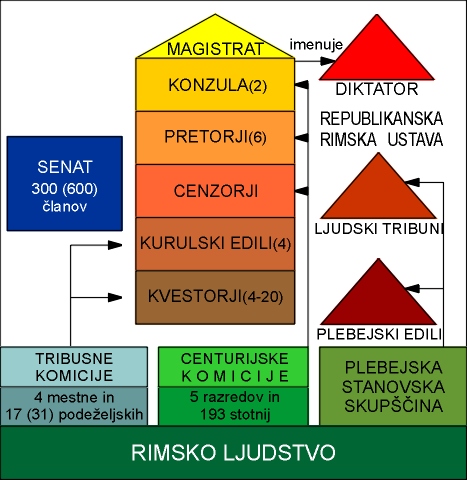 Shema rimske republikanske upravePatriciji in plebejciv Rimu od zgodnjih časov 2 razredavladajoči PATRICIJI – imeli velika posestva, velike črede živine, številne privilegijepater = očepremožni, višji sloj, ki si je lastil vse politične praviceveljali so za edine prave rimske državljaneedini so smeli  poveljevati vojski (vojaška čast je bila zelo cenjena)nezadovoljni PLEBEJCI – večinoma kmetje, trgovci, obrtnikiplebs = množicaprebivalci podrejenih okoliških ozemeljni jim bilo dovoljeno opravljati državnih služb ter odločati o državnih zadevahplačevali so velike davke – nenehni spori med plebejci in patricijimed seboj se niso smeli poročati  zato dvig na družbeni lestvici nemogočsistem je deloval, dokler prebivalstvo v Rimu ni naraslo (s tem se poveča tudi nezadovoljstvo plebejcev) prvi protestiprve uspehe plebejci dosegli z grožnjo, da bodo zapustili Rim, ustanovili konkurenčno mesto in odpeljali vso delovno silol. 494 pr.Kr. – sklenitev kompromisa – odtlej plebejci smeli voliti ljudska tribuna (varovanje njihovih interesov)sredi 5. stol.  12 bronastih tabel – zapis zakonov, ki so urejali zasebno, kazensko, javno in versko pravo (javno so jih objavili na rimskem forumu)do tedaj zakone poznali in tolmačili le svečenikipoložaj plebejcev izboljšali še:sklep ljudske skupščine, da so njene odločitve obvezujoče za vseduhovniška služba postane dostopna tudi njimen konzul je moral biti plebejeclahko so postali magistrati in senatorjidopuščene poroke med slojemasčasoma vsi plebejci pridobijo državljanske pravice  (boj za enakopravnost je končan)sicer nasprotja sčasoma izginila, razlike med plemstvom in ostalimi Rimljani pa so se ohranile (oblast je ostala v rokah omejenega števila bogatih družin)zanimivost – U, 112 ob straniRevolucionarno obdobjev zgodnji republiki: malo zelo bogatih in zelo revnihsčasoma se socialne razlike povečajo zaradi vojnvojaški poveljniki: se vrnejo z bogastvomkmetje – doma našli zadolžene in zanemarjene kmetije  od njih niso več mogli živeti  prodajo jih veleposestnikomvelika posestva oz. LATIFUNDIJEobdelujejo jih sužnjisužnji niso služili vojske, zato so lahko zemljo obdelovali cel časdružinske kmetije niso mogle tekmovati z veleposestmi število brezposelnih in brezdomcev je naraščalopropadli kmetje se z družinami selili v Rim  se pridružili brezdelnemu meščanstvu – PROLETARIATU (naseljevali revne dele mesta)plemstvo je še obvladovalo politične položaje v družbenem in gospodarskem življenju pa so z njimi tekmovali VITEZI (equites, = bogataši, ki so se ukvarjali z denarnimi posli in trgovino)bogati Rimljani: hoteli biti izvoljeni na uradniški položaj  potrebovali podporo prebivalstvapolitika »KRUHA IN IGER« : brezplačno deljenje žita, vina, oljčnega olja, prirejanje iger (npr. gladiatorske bitke)tako pridobili glasove podpore in preprečili uporesenat ni vladal v skladu z željami množicpo izvolitvi so senatorji in magistrati pozabili na volivce in sledili svojim interesoml. 133 pr. Kr. ljudski tribun postane Tiberij Grakh  zavzel za izboljšanje razmer množicpredlagal t.i. ZEMLJIŠKI ZAKON omejil posest meščanov na 500 oralov zemlje in družine na 1000 oralov/250 harevežem bi za majhno odškodnino razdelili presežke, ki bi jih odvzeli veleposestnikomposesti naj bi bile dedne in neodtujljivepredlog je podprla ljudska skupščina, nasprotovali pa so mu veleposestniki v uporu Tiberij ubit10 let pozneje Gaj Grakh (novi tribun) nadaljuje bratovo delo poleg zemljiškega zakona predlaga več reform, ki bi izboljšale življenje revnih (znižal je cene žita)problem brezposelnih: hotel rešiti z izseljevanjem v nova naselja v provincah  uvede ZAKON O USTANAVLJANJU KOLONIJpo uporu njegovih nasprotnikov se je na begu sam ubilvečino novih zakonov razveljavijo in pobijejo tisoče njegovih privržencevdružba je ostala razdeljena, politična in socialna nasprotja so se stopnjevalarazlični pogledi na reševanje krize  nastanek 2 strank:OPTIMATI (nasprotniki napredka, stranka plemstva, senatorjev)POPULARI (podporniki napredka, ljudska stranka, ki deluje v duhu Grakhovih reform)Dvig vojaških poveljnikovrimska vojaška moč slabi (vojsko so služili le imetniki zemlje, veliko števil nelastnikov pa ne)družbeni nemiri v 1. stol. pr. Kr – slabili vojaško moč državevojsko so sestavljali le polnopravni državljani, uvrščeni v 5 premoženjskih razredovni imela moči za nove osvajalne pohode in za zatiranje uporov v provincahl. 107 pr. Kr. konzul postane Gaj Marij z reformami in uspešnimi vojaškimi akcijami konča vojno v Numidijiustavi prodiranje Kimbrov in Tevtonov v Italijoza konzula bil izvoljen 5x (s tem kršil določilo ustave, da mora preteči vsaj 10 let, preden je lahko nekdo znova izvoljen); posamezniki z lastno vojsko in podporo množic so si lahko privoščili nespoštovanje ustavevojaški poveljnik Gaj Marij reformira rimsko vojsko (vojaki postanejo bolj privrženi):vojsko je lahko služil vsak moški, ne glede na premoženje, ki je dopolnil 16 letstalni vojaki so dobivali plačo (mezdo) in vojni plenpo končanem 20-letnem služenju so dobili v last manjše posestvovsak vojak je prenašal del taborne opreme (Marijeve mule)z Marijevimi reformami je rimska vojska postala poklicna (najemniška), dobro opremljena, oskrbovana in izurjena.vojaške enote sledile zahtevam svojih poveljnikov, ne interesom RimaMarij sicer obvladoval politične razmere v Rimu, vendar:napetosti med optimati in populari še vedno rastejo:zaradi vojnuporov v provincahslabih socialnih in gospodarskih razmerv času Marijevih voj. uspehov: politični vzpon Lucija Kornelija Sule zaradi diplomatskih in vojaških sposobnosti l. 88 pr.Kr. postal konzul (a Marij dosegel, da so poveljevanje vojski prepustili njemu)Sula zato z vojsko vdrl v Rim  začne obračunavati s političnimi nasprotniki  Marij se umakne iz mestaSula prvi v Rimu uporbil vojsko za dosego političnega ciljapozneje, ko je vodil vojsko nad uporno pontsko kraljestvo, se je v Rimu obnovila oblast popularovpo Marijevi smrti in državljanski vojni: Sula zmagovito vkoraka v Rim  razglasijo ga za DIKTATORJA z neomejenim mandatomv času diktature: dal sestaviti PROSKRIBCIJSKE LISTE (=seznam političnih nasprotnikov, obsojenih na smrt)odvzem državljanstva in premoženja njihovim sorodnikomuvede aristokratsko ustavo (odpravila je vse, kar so uvedli populari)senat zopet dobi vrhovno oblast in se poveča na 600 članovkonzuli – le administrativna vloga, brez vojnega mandata  s tem ločil politično oblast od vojaškel. 79 pr.Kr. se prostovoljno umakne iz političnega življenjarepublika ob njegovi smrti še šibkejšaPoglabljanje družbene krize (JAKELJ)upori v provincah zahtevajo odločno vojaško posredovanjepatriciji za vrhovnega poveljnika vojske izberejo Lucija Kornelija Suloplebejci za vrhovnega poveljnika vojske izberejo Gaja Marijapoveljnika se spopadeta za oblast in povzročita državljansko vojno po uboju Marija si Sula prilasti oblast (okliče se za diktatorja, ubiti da vse Marijeve privržence, ljudskim tribunom odvzame pooblastila, senatu pa jih poveča, ko si je zagotovil popolno oblast se je umaknil s politike)Od republike k cesarstvudržavljanska vojna in nemiri so rimsko republiko precej oslabilišibkost se je izrazila v največjem uporu sužnjev v zgodovini: SPARTAKOV UPOR SUŽNJEV (73 – 71 pr.n.št.)upor je vodil gladiator Spartak (suženj izšolan za spopade v amfiteatru)Spartaku in njegovim gladiatorjem (pobegnili iz gladiatorske šole v Kapui) so je pridružilo na tisoče sužnjev in obubožanih kmetovrimska vojska jih 2x neuspešno skušala premagatileta 71 pr.Kr. legije pod vodstvom Marka Licinija Krasa, zaradi notranje razdvojenosti suženjske vojske, upor zatrle večino upornikov ubijejo, več kot 6000 pa jih dajo križatiKras, eden najbogatejših Rimljanov, postane konzul in eden najvidnejših rimskih politikovdrugi konzul postane Gnej Pompej Velikiprvi večji uspeh: v Hispaniji, kjer je zatrl uporl. 67 pr.Kr. iz Sredozemlja v 3 mesecih pregnal pirate  kot junak se vrne v Rimnaslednje let: osvojil velike dele Male Azije  nagrajen z najvišjimi častminekateri pričakovali, da bo v mesto vkorakal z vojsko in postal vladaruveljavljal se je tudi mladi in premožni plemič GAJ JULIJ CEZAR zavedal, da je najboljša pot za uresničitev velikih ambicij vojska  s številnimi zmagami si je zato zagotovil njeno lojalnost in postopno pridobival pomembne položajeGAJ JULIJ CEZARnotranjepolitični spori v Rimu – politični razkol med populari in optimati, zahteve kmetov in vojakovPrvi triumviratoblast so prevzeli trije pomembni možje: vojskovodja Gaj Gnej Pompej, vojni dobičkar in predstavnik viteštva Mark Kras in najbolj priljubljen človek v Rimu Gaj Julij Cezarleta 60 pr.n.št. : sklenili ZVEZO TREH MOŽ prevzamejo oblast,senatu odvzeli pravice drug drugega podpirali pri uresničevanju svojih interesovpriistaši polularov (ker jih je na oblast dvignilo ljudstvo – zato tudi hoteli zmanjšati vlogo senata in optimatov)želeli vladati vsak samv tistem obdobju na političnem področju vplivni še: Lucij Sergij Katilina, Servilij Rul in Mark Tulij Cicero  vsi so si s podporo ljudstva želeli pridobiti čim večjo močGaj Julij Cezar (100 pr.n.št. – 44 pr.n.št.)general rimske vojske, politik, državnik, zgodovinopisec2. govornik (1. Cicero)kot konzul uvede agrarni zakon (veterani dobijo zemljo)proti izžemanju provinc5 let upravljal provinco Galijo in Ilirikkot rimski namestnik je odšel v Galijo (8 let), boji z Galci – Cezar si jih skuša podreditiGalske vojne (58 – 51 pr.n.št.)Cesar je postal konzul, mandat je izkoristil za utrjevanje svoje močiza 5 let imenovan za namestnika v Cisalpinski Galiji in v Iliriku, nato še v Transalpinski Galijipolitične projekte v Rimu prepustil svojim ljudemv 8 letih osvojil vso Galijo in meje rimske države razširil do Severnega morjaproti keltskim Helvetom, germanskim plemenom, belgijskim plemenom, plemenom v Akvitanijizatrl upor Venetovpo nesoglasjih so se triumviri dogovorili in si razdelili namestništva v posameznih delih države:Cezar v GalijiPompej v HispanijiKras v Sirijitriumvirata ni bilo večGalija postane rimska provinca (vsa Galija je pomirjena)želel dobiti otok Britanijo, a na njem ni našel ničesar vrednegaDržavljanska vojna (49 – 46 pr.n.št.)po osvojitvi Galije postal Cesar zelo priljubljen pri svojih vojakihv Rimu so ga vesti o njegovih zmagah povzdignile v junakaKras je padel v bojih s PartiPompej (Cezarju zavidal priljubljenost) bil edini, ki bi lahko preprečil njegov prevzem oblastizbliža se z vodilnim plemstvom in senatomsenat sprejme sklep, da mora Cezar svojo vojsko razpustiti  ne upošteva ukaza  s svojo vojsko l. 49 pr.Kr. vkoraka v Italijo (prekorači rečico Rubikon in izreče znamenite besede – »Kocka je padla«) Pompej + večina plemstva pobegne v Grčijo (nameravali zbrati vojsko in se s Cezarjem spopasti)v bitki pri Farzalu (Grčija) Cezar premaga nasprotnikePompej pobegne v Egipt (tam bil ubit)Cezar zatrl opozicijo, se vmešal v dinastične boje v Egiptu (pomaga prestol pridobiti princesi Kleopatri)  in obračunal z morskimi razbojnikiJulij Cezar se leta 45 pr.n.št. vrne v Rim kot vladar celotnega Sredozemljaistega leta pridobi vse najpomembnejše državne funkcije diktator za nedoločen časkonzul za 10 letzaupano mu je bilo cenzorstvo (s tem je lahko spremenil sestavo senata; mu odvzel vso moč)doživljenjski svečenikvrhovni poveljnik vojskev njegovo čast s postavljali kipe in druge spomenike, imenovali so ga oče domovineponudili so mi kraljevski diadem – to čast zavrne pri političnem vzponu ga je podpiral Mark Antonij pod Cezarjem se je bojeval v Galijiopravljal številne funkcije in v odsotnosti Cezarja celo nadomeščalCezarjeve reformePOLITIČNE REFORMErazširitev senata na 900 članovsenat je podrejen diktatorjunove upravne enote občinizboljšal vlado v provincahGOSPODARSKE REFORMEjavna dela za brezposelnebrezplačno razdeljevanja revnimčiščenje cest, prepoved vožnje tovornih vozov podnevipravičnejše pobiranje davkovnačrtoval obnovo cestnega omrežjaDRUŽBENE REFORMEponovna naselitev Kartagine (Kartagina Nova)naseljevanje nepreskrbljenih/brezposelnih ljudi izven Italije(v kolonijah)KULTURNE REFORMEzakon proti razkošjureforma koledarja (Julijski koledar, ki temelji na sončnem letu)gradnje na forumunačrtoval obnovo RimaCezarjeva smrt (44 pr.n.št) – ZAROTA V SENATUCezar si pridobi popolno oblast nad rimskim imperijemnasprotniki med aristokrati (očitajo mu, da je odvzel moč senatu)skupina zarotnikov (iz vrst plemstva, popularov in najbližjih sodelavcev) ga pod vodstvom Bruta (konzervativni patricij in republikanec) in Kasija (pompejanec, ki je po bitki pri Farzalu prešel k Cezarju) umori, na marčeve ide (15. marca) 44.pr.Krv zaroto vpletenih več senatorjev, ki so verjeli, da rešujejo republikoCezarjevi izrekiKocka je padla!Prišel, videl, zmagal!Te že držim!Tam je sovražnik!Vsa Galija je pomirjena!Pogosto sem se boril za zmago, danes pa prvikrat za življenje!Bolje je 1x umreti, kakor smrt 100x pričakovati!V tem fantu tiči več kot en Marij!Pri Filipih se vidiva!Drugi triumvirat in državljanska vojna (44. Pr.n.št.)po Cezarjevem umoru oblast začasno prevzame senat (Cezarjeva oporoka: za naslednika imenuje Gaja Oktavijana, vsakemu prebivalcu Rima pa zapusti 300 sestercev in svoje vrtove za park ob reki Tiberi)USTANOVITEV II. TRIUMVIRATA (Gaj Oktavijan + Mark Lepid + Mark Antonij)člani se sprejo med seboj in spopadejoOktavijan premaga Antonija ter prevzame oblast v državiCESARSKI RIM Rim doživel demografsko eksplozijo (več kot milijon prebivalcev)ga preuredijo, da bi prestolnica vzbujala občudovanjeporušijo cele četrti, postavijo nove monumentalne zgradbena pročeljih pomembnejših stavb: marmor (imenitnejši videz)številni cesarji zgradijo veličastne javne zgradbe (kopališča, amfiteater, …)večina prebivalstva nagnetena v revnejših predelih slabe higienske razmerenevarnost požarovrazširjeno nasilje in kriminalv zgodnjem cesarstvu: mesto razdelili na 14 regij in te na četrtiRim v cesarski dobi (U, 110 – slika)OBDOBJE CESARSTVACesarstvo je oblika vladavine, v kateri je vsa oblast združena v eni osebi (cesarju).OKTAVIJANOV PREVZEM OBLASTIzarotniki zasedli KaptolMark Antonij dosegel, da so funkcionarji ostali na položajihCezar je v oporoki vsakemu Rimljanu zapustil 300 sestercijev  Antoniju ni bilo težko nahujskati ljudi na njegove morilcezarotniki so zbežali iz Rima  Antonij postal vodja popularovGaj Oktavijan Cezarjev posvojenecdobil večino njegovega premoženja zbral vojsko za maščevanjekasneje casar Avgust2. triumvirat43 pr.Kr.politična zveza, ki so jo sklenili Antonij, Oktavijan in Mark Lepiduvedli vojaško diktaturozdružili vojskodobili konzulska pooblastilabitka pri Filipih42. pr. Kr.vzhodne province še vedno v lasti Cezarjevih morilcev, zato triumviri pripravili vojaški pohodporazili Bruta in Kasijatriumviri prevzamejo nadzor nad imperijemOktavijan: Z Sredozemlje + ItalijaAntonij: vzhodLepid: AfrikaLepidove čete prestopile k Oktavijanu, saj je postajal manj pomemben Antonij (poročen z Oktavijanovo sestro Oktavijo) se zaljubi v Kleopatroposkušata ustanoviti vzhodno helenistično kraljestvo – interesi so se križali z rimskimiOktavijan Kleopatri napove vojnobitka pri Akciju31 pr. Kr.zmaga Oktavijana Egipt postane rimska provincaOktavijan edini vladar velikega rimskega imperijaPRINCIPAT27 pr. Kr. – 284 po Kr.Principat (princeps-prvi) – vladavina s skoraj neomejeno oblastjo cesarjaGaj Oktavij je po zmagi senatu in rimskemu ljudstvu vrnil vso moč (obnovil je republiko)senat mu je v zahvalo podelil častni naziv Avgustus (Vzvišeni)postal je princeps (1. državljan v državi in svetu)imel je vrhovno vojaško oblast, pravico predlagati zakone ljudskim komisijam, pravico do delovanja v senatu in pravico vetabil je neomejen monarh in nosilec tradicionalnih republikanskih funkcij»drugi ustanovitelj Rima« - končal državljanske vojne in utemeljil obliko vladavine, ki se je obdržala več stoletijv spomin na Julija Cezarja si je nadel ime cesarpostopoma je prevzel vse najpomembnejše državne funkcije Avgustus – častni nazivimperator – vrhovni poveljnikcaesar – v spomin na J.C.princeps – prvi v državi in senatupontifex maximus – vrhovni svečenikpater patriae – oče domovinetribunus plebis – ljudski tribunTabela 1: Reforme Julija Cezarja in cesarja Avgusta.AVGUSTOVE REFORME IN ZUNANJA POLITIKAUpravne in družbene reformeiz rimskega imperija je ustvaril monarhično republiko prebivalcem provinc je podelil rimsko državljanstvoprovince je razdelil na cesarske (vojaške) in senatorskeVojaške reformevojska dokončno postane poklicna (28 legij)pomožna vojska (prebivalci iz provinc)pretorijanci – cesarjeva telesna straža, edina v Italiji dovoljena vojskaZunanja politikav času Avgustovega vladanja vlada zlato obdobje miruoltar Avgustovega mirurimska osvajanja so neuspešna – katastrofalen poraz leta 9. V Tevtoburškem gozdu (Rimljani zapustijo provinco Germanijo); postavitev limesa (obramben zid na meji); meja rimskega imperija se ustali na črti Ren-Donava-EvfratKulturaAvgust: Našel sem mesto iz opeke, zapuščam ga kot mesto iz marmorja.veliko novih gradenj na forumu Rim postane kulturno središče ZahodaPAX ROMANA – RIMSKI MIR27. pr. Kr. – 180 po Kr.z vlado Avgusta nastopi obdobje miru – skoraj 200 letboji potekali le na mejahdržavljani so se lahko osredotočili na trgovino, umetnost, izobrazbo, literaturo  razvijale pod vplivom Vzhodapripomore k razcvetu trgovine, kmetijstva – višja življenjska ravendobre kopenske in morske povezaveenoten denar in sistem mer ter uteži – lažja menjava izvažanje hrane iz provinc (pšenica iz Egipta)ker ni novih osvajalnih pohodov začne primanjkovati sužnjev za delo na poljuuveljavi se zakupništvo (kolonat – veleposestniki so svoja ozemlja dali v najem svobodnim kmetom)Romanizacija rimskega imperijaromanizacija – širjenje rimske kulture in načina življenjauveljavljanje latinščine (trgovina, uradne listine, zakonodaja,…)nosilci: uradniki, trgovci, vojaki in veteraninajprej romanizirali višji slojikmetje lahko obdržali prvine svoje kulture, če to ni ogrožalo interesov Rimahitreje romanizirala Z polovica imperija – na V obstajale starejše, helenistične kulturenajbolj romanizirani provinci sta bili Španija in Galijaproces romanizacije je postavil osnovo za današnjo evropsko kulturo posledice: raba latinskih imen, uporaba latinščine, prevzem rimskega prava, način oblačenja, življenja in verovanjaRIMSKO CESARSTVO DO KONCA PRINCIPATA Julijsko-klavdijska dinastija (27 pr. Kr. – 68 po Kr.)začetnik dinastije je cesar AvgustKriza cesarstva – leto štirih cesarjev (68 – 69)po smrti zadnjega cesarja julijsko-klavdijske dinastije so svojega kandidata postavili senatorji, pretorijanci in legionarjiv bojih je zmagal Vespazijan in utemelji novo dinastijoFlavijska dinastija (69 – 96)Posinovljeni/adoptivni cesarji (96 – 193)cesarja so izbirali s posvojitvijoDrugo prehodno obdobje (192 – 193)štirje cesarji se bojujejo za oblast, Septimij Sever je premagal druge in utemeljil dinastijoSeverska dinastija (192 – 235)začetnik dinastije izhaja iz S AfrikeNemirno obdobje vojaških cesarjev (235 – 284)zvrsti se več kot 60 cesarjev in proti cesarjevnajpogosteje so jih imenovale legije v provincahvečina jih je umrla nasilne smrtiDOMINAT3. stoletje – krizadržavo ogrožala barbarska ljudstvaprimanjkovalo je delovne sile nestalna vlada razmer ni obvladovalaDioklecijan284 - 305propadanje cesarstva ustavil za približno 170 letodpravil anarhijo in uvedel trdno oblastpovečal vojskodenar dobil z reformo davčnega sistemamaksimiranje cen in plač – poskušal ustaviti gosp. krizo in inflacijoprepovedal zapuščanje zemlje in uvedel dednost poklicev – tako zemlja ni ostala neobdelanacesarstvo je razdelil na diecezereorganiziral je vojsko razpredel mrežo agentov, ki so nadzirali sistempodprl gradnjo po vsem cesarstvupodpiral je stare rimske kulte izdal edikt o preganjanju kristjanovspoznal je, da cesarstva sam ne zmore obvladovati – za sovladarja razglasi svojega vojnega tovariša Maksimiljana203 – dal naziv cezar svojemu posvojencu in zetu Galeriju in Maksimiljanovemu posvojencu in zetu Konstanciju  tetrarhijavlada dveh avgustov in cezarjevDioklecijan: vzhodna polovicaGalerij: IlirikMaksimilijan: zahodKonstancij: Galija namesto principata uvedel dominat – despotsko monarhijosenat je izgubil vpliv na glavne državne zadevekonzul je postal le častni naziv, cesar pa monarh orientalskega tipa (gospod in bog)Rim je bil le simbolično središčel. 305 – oblast prepuščena cezarjemal. 324 – Konstantin Veliki postal edini vladarzavedal se, da je Rim preveč oddaljen od ogroženih meja – prestolnico prenesel v Bizantij (Bizanc) in ga imenoval po sebini hotel razdeliti cesarstva, vendar Z del slabell. 395 – smrt cesarja Teodozija – razpad cesarstvavzhodu so vladali iz Konstantinopla, ostal je močan in varovan, Z del pa je slabel in propadelRAST RIMA: DIVIDE ET IMPERA5. stoletje pr. Kr. – Rim obdajali sovražnikiRimljani sklepali zavezništva z latinskimi mesti zaradi diplomatskih in organizacijskih sposobnosti postali vodilni v teh zvezahv drugi polovici 5. stoletja pr. Kr. – Rimljani prešli iz obrambe v napaddo leta 280 pr. Kr. – osvojili Apeninski polotok južno od reke RubikonTabela 2: Širitev Rima prek Apeninskega polotoka.velika grožnja za Rim – keltska plemena, ki so pustošila po S Italijipo l. 400 so Kelti ogrožali osrednje in južne dele polotokal. 387 – zasedli in opustošili Rimlatinska mesta – nekje med polnopravnimi Rimljani in drugimi italskimi zaveznikizavezniki – vsa nelatinska ljudstva na polotoku, s katerimi so Rimljani sklenili uradne pogodbeohranili so svoje navade in zakoneRimu bili dolžni vojaško pomočRim zanje vodil zunanje zadevezahteva državljanskih pravic – zavezniške vojne (90 – 80 pr. Kr.)rim. državljanstvo l 89 pr. Kr. municipiji – samostojna mesta z lokalnimi navadami in upravovsi svobodni člani so dobili rim. državljanstvoplačevali vojni davekkolonije – status latinskih mest ali pa so prebivalci imeli drž. pravicez ustanavljanjem Rimljani utrjevali oblast v ita. pokrajinahvanje naseljevali državljane brez zemlje in jim dodeljevali polja  širjenje romanizacije, hkrati pa znebili revežev, ki bi lahko povzročali težave»deli in vladaj« - načelo, ki so se ga držali Rimljanipodpihovali razlike med ljudstvi, da bi preprečili razvoj enotnega nasprotnikapreprečevali povezovanje v večje enotepravni položaj poraženih skupnosti odvisen od njihovega ravnanja v vojnipodrejenim ljudstvom dajali različne privilegije, darove in jih med seboj tudi sprliPOD RIMSKIM ORLOM – RIMSKA VOJSKAmočna vojskavojaška služba – obveznost vseh državljanovsami morali oskrbeti z opremo in orožjem – vojskovanje postalo opravilo bogatejšihnekaj časa najrevnejši v vojski niso sodelovali, vendar je bilo vojaških pohodov vedno več in je rasla potreba po večjem št. vojakovvojskovodja Marij – odpravil novačenje na podlagi premoženja in omogočil vstop v vojsko najnižjim slojemnov tip vojske, ki je bila glede plačila (mezde) odvisna od vojskovodje in zato zvesta predvsem njemuvojska – poklicna, dobro opremljena, izurjena in oskrbovana (vstopili lahko starejši od 16 let)legionarji poleg mezde dobili del plena, veterani pa po dolgoletnem služenju posestvo v osvojenih provincahvojska – najpomembnejša institucija v državi – ko se niso urili, so vojaki gradili ceste, vodovode, mostove, kanale…ORGANIZACIJA IN OPREMAoprema legionarja: gladij, kratek meč in lahek ščit (skutum, štirioglat, lesen, z usnjem prevlečen ščit), tudi kratko, dvorezno bodaloza metanje – dolgo kopjeusnjene ali kovinske čeladekovinske prsne oklepe ali verižne srajcepod oklepom so nosili volneno tunikosandali so bili močni in zračni, na podplatih okovanikamp, sekira, žaga, lonec za kuhanje, menažka, dva kola za palisado in žito za 15 dniprenašali 40 kg tudi po 30 km na dan»Marijeve mule«legija – največja enotaokoli 6000 vojakovdelile na kohorte (600), maniple (200) in centurije (100) pešačevlahko spremljala konjenica – opravljala izvidniške naloge, prenašala tovor, zasledovala pobegle sovražnikelegionarji – rimski državljani; tujci – konjenica in pomožne enote, lokostrelci, pračarji, metalci kopijpodpisali so, da bodo služili 20 let in še 5 let kot veteraniRimljani prijavljali v vojsko zaradi plačila ali slave; omogočala dvig na družbeni lestviciDISCIPLINAvsak prekršek kaznovan z udarcienoti, ki je bila strahopetna ali neposlušna je čakalo decimiranje vojake razdelili v skupine po 10 in vsaka je izžrebala enega vojaka, ki so ga drugi potem kamenjali ali pretepli do smrti – pri žrebu se niso ozirali na položaj in ugledpreostali vojaki so namesto pšenice dobili ječmen in so prenočevali zunaj taboraPRETORIJANSKA GARDA IN MORNARICAelitna pretorijanska garda – ustanovi cesar Avgust12 kohort s po 1000 vojakizelo dobro plačaninaloga: varovanje cesarja in njegove družineveliko krat vplivali na odločitve kralja, ga nasilno odstavili in nastavili novegaMornarica – po moči zaostajala za kopensko vojskopo Italiji in Sredozemlju zgradili številna oporišča z veliko vojaštvamed državljanskimi vojnami protiutež pretorijancemregionalne mornarice – varovanje bližnjih obal in mejnih rek ter zatiranje uporov v provincahRIMSKE OBLEGOVALNE NAPRAVEvojska imela veliko tehnično znanježelvin oklep – sestavljalo 27 legionarjevnad glavami tesno združili ščite in tako dobili oklep, ki jih je varoval pred izstrelkimusculus – premična napravakoliba na kolesih s poševno streho, pod katero so oblegovalci spodkopali obzidjeoven – težak hlod z okovano konicojurišna lestevbaliste – veliki katapulti, s katerimi so metali na sovražnike kamenje, goreče puščice,…LIMESpred vpadi barbarskih ljudstev so se zavarovali z gradnjo limesalimes = utrjen obmejni pas s sistemom povezanih trdnjav in vojaškimi posadkami od Britanije do Črnega morjakjer ni bilo naravne zaščite, so zgradili sklenjene nasipe z več km dolgimi palisadami (ograja iz priostrenih kolov)v Britaniji – Hadrijanov zid – 117 km dolg zid z dvema jarkoma in utrjenimi stolpiob teh vojaških postojankah so nastala naselja, kjer sta se razvijala trgovina in kmetijstvovojaški tabori – vojska gradila v osvojenih predelihtam vojaki namestili in zaščitili opremoza gradnjo in organizacijo odgovorni vojaški inženirjičetverokotni, s stranicami po 600 m, obdan z jarkom in utrjen s palisadov njem dve legiji, ki ju je vodil konzulv bližini razvila naselja s trgovinami in tabernami (gostilne)prebivalci preživljali s poklici in dejavnostmi, ki so jih potrebovale enotevojaki v prostem času zabavali, kockali, hodili v terme; niso se smeli poročati, zato so jih spremljala dekleta, mnogi imeli prepovedana razmerja z lokalnimi ženskamiširjenje rimskega načina življenja in latinskega jezikaŠIRITEV RIMSKEGA IMPERIJA IN RIMSKE PROVINCEBOJ ZA PREVLADO NA MORJUnadzor nad Z Sredozemljem delili Grki in KartažaniKartagina – odlična strateška lega na obalah S Afrike glavni cilj Kartažanov (Rimljani so jim rekli Punci): povečanje trgovineprevažali: srebro, svilo, parfume, papirus, kositer, zlato, slonovo kost, nojeva peresaz razvejanimi trgovskimi potmi trčili ob interese rimskih trgovcev 1. punska vojnal. 246 pr. Kr. Kartažani so zaradi večjega ladjevja in boljšega znanja o pomorskem bojevanju računali na hitro zmagovonja vlekla več kot 20 letpo vojni Kartagina še vedno močna in bogata, spor nerešen2. punska vojnal. 218 pr. Kr. Hanibal s 100.000 vojaki in sloni iz Hispanije čez Alpe vdrl v Italijozaradi mraza in lakote veliko umrlihHanibal je v 2 letih in po 4 dobljenih bitkah resno ogrožal RimRimljani so se začeli bojevati zunaj Italije in tako Kartažanom onemogočili oskrbobojevanje se je preneslo na afriška tlaHanibal vrnil v Kartagino, doživel hud poraz (bitka pri Zami)Rimljani Kartažanom narekovali ponižujoče pogoje: uničenje vse mornarice razen 10 ladij, odstop vseh čezmorskih posesti, njihove vojne in pogodbe mora odobriti RimKartagina kljub pogojem še vedno uspešno trgovala z Rimom in tekmovala za prevladoRim izkoristil kartažansko napoved vojne svojemu zavezniku in začel 3. punsko vojnol. 146 pr. Kr. – izkrcanje Rimljanov v Afriki – dokončen poraz Kartaginemesto so požgali in zravnali z zemljo Tabela 3: Datumi in dogodki širitve Rima prek Sredozemlja.PROVINCAprovinca = naziv za osvojeno deželo zunaj Italije, ki jo je upravljal rimski namestnikupravnik (propretor, prokonzul) – vrhovna vojaška, administrativna in sodna oblastimele posebno ustavo, mesta pa različne statuse (nekatera tudi kolonija ali municipija)del zemlje – javno zemljišče, ki so ga razdelili kolonistom v zameno za davčno obvezoostala zemlja – puščena domačemu prebivalstvu (tudi plačevali davke)večina provincialnih mest se je razvila iz vojaških taborov, trgovskih postojank ali političnih središč prvotnih prebivalcevZATON RIMSKEGA IMPERIJA3. stol. – kriza v Rimuvzrok: napadi ljudstev na severni mejikonec 2. stol.: obdobje, ko vladarjev niso izbirali po načelu posinovljenja – vplivni ljudje (predvsem vojskovodje) borili za oblastsenat izgubil vpliv, pridobila pa ga vojska – podpirala in nastavljala vladarjezakonov niso spoštovališirila kriminal in piratstvov nekaterih provincah: lakota in bolezni – upadalo št. prebivalcev kar je še slabilo obrambocesar Dioklecijan – začasno preprečil propadl. 305 odpovedal prestoluvojna za nasledstvoKonstantin – obnovil redza cesarja so ga razglasili vojaki v Britanijipremagal tekmece in dokončal Dioklecijanove reformenova oblika vladavine – monarhijaprestolnico prenesel v Konstantinopel (še bolj oslabil Z del)l. 395 – rimski imperij razpade na dve polovici V del: Konstantinopel; močan, najbolj razvite dežele; enotna verska skupnost, helenistična državna identiteta in jezik; doživljal manj pritiskov na mejahZ del: Rim; zamiral – l. 476 Goti odstavili zadnjega rim. cesarja Romula AvgustulaVZROKI PROPADAzgodovinarji nimajo enotnega odgovora VPADI TUJIH LJUDSTEV4. stol. pr. Kr. – keltska selitev na jugkonec 2. stol. pr. Kr. – pohodi Tevtonov in Kimbrov za časa Cezarja in Avgusta – germanska plemenadruga pol. 2. stol. – vdor Langobardov in Markomanov5. stol. – germanska (Goti, Vandali, Langobardi, Franki …) in vzhodna normanska (Huni, Alani …) ljudstvaDEMOGRAFSKI RAZLOGIod 4. stol. – št. rimskih prebivalcev zmanjšalo za tretjino  pomanjkanje delovne sile, odvisnost od tujcevv vojsko sprejemali vedno več Germanov – federate, da bi bilo treba dajati manj denarja za voj. plačeizraz federati – iz časa republike, ko se je država širila in je najemala silo, ki še ni bila vključena v rim. državo in niso bili državljaniker jim pozneje zaradi hiperinflacije niso mogli več plačevati – dajali ozemlja namesto plačeEKONOMSKI RAZLOGIv pozni cesarski dobi je bilo gospodarstvo v razsulu – temeljilo na izkoriščanju virov osvojenih deželtrgovina poslovala s sužnjidržava zahtevala vedno več davkov (porabljala za jalove vojne, pomirjanje notranjih nesoglasij in razkošno življenje cesarjev)imperij se ni širil – usahnil dotok denarja, surovin in sužnjev  hiperinflacijadenar izgubil vrednost, dvig cen  razvila blagovna menjavakolonata – reševanje krize v kmetjstvuzakupništva: neobdelano zemljo so razdelili revnim naseljencem, v zameno so morali lastnikom dajati tretjino pridelkaŠIBKOST CENTRALNE OBLASTIodnosi med cesarjem, senatom in vojsko niso bili urejeni – vsaka stran hotela imeti odločilno vlogo pri izbiri vladarjevzgodnje cesarstvo: vladarji naslednike posinovilipozneje: rasel vpliv vojske – poveljnike razglasila za cesarja – državljanska vojna proti takratnemu cesarjuTUJI NAJEMNIKI V RIMSKI VOJSKIpreseljevanje ljudstev – pritisk na rimske mejek obrambi pritegnili tudi germanska in druga plemena, saj vojska postala nezanesljiva in nezmožna obrambe zaradi vpliva barbarskih ljudstevDUHOVNA KRIZAz V širile različne religije – najpomembnejši mitraizem in krščanstvokrščanstvo postalo uradna vera – naj bi vplivalo na propad rimske družberimska bojevitost in krepost izhajali iz politeistične in militantne religije krščanske in rimske ideje so se razlikovale – rimska državna religija je častila prednike, kristjani pa samo Boga, zato naj bi postali apatični, nebojeviti in leniŽIVLJENJE RIMLJANOVBogoviPOZNOANTIČNO RIMSKO CESARSTVOGospodarske in družbene razmere (Avgust – konec principata)Rimsko cesarstvo se v 2. tisočletju sooči z naslednjimi problemi:vdori barbarov (barbari – skupen izraz za plemena, ki so vdirala v rimsko cesarstvo)razdrobljena in šibka vladagospodarska krizapomanjkanje delovne silesužnjelastniški sistem začne razpadati (prenehanje osvajalnih vojn sproži pomanjkanje sužnjev)kriza obrti in trgovine (obrti morajo proizvajati zgolj za vojsko, vrednost denarja pada)province so se gospodarsko osvobajalevečina denarja se je porabljala za obrambo mej (najemniški vojaki, podkupovanje,…grškietruščanskirimskiZeusTiniaJupiterHeraUniJunonaAtenaMenrvaMinervaREFORMECEZARAVGUSTPolitičnerazširitev senata na 900 članovsenat postane kronski svetv senatu tudi prebivalci provincrazširitev državljanstva na S Italijo, Hispanijo in Sicilijo vključitev Cisalpinske Galije v Italijozmanjšanje senata na 900 članovmagistrate mora potrditi cesarljudska skupščina izgubi pomendelitev provinc na cesarske (z vojaško navzočnostjo) in senatske (brez vojske)Gospodarskejavna dela za brezposelnerazdeljevanje žitajavne gradnjeoskrba prebivalstva z živilienotni merski in denarni sistemvzdrževanje prometnih povezavDružbenepravičnejša obdavčitev provinc, ki je preprečila njihovo izžemanjenaseljevanje veteranov v nova naseljapravičnejša obdavčitev je preprečila, da bi pobiralci davkov bogateli z izkoriščanjemza določitev novega davčnega cenzusa so izvedli popis prebivalstvareorganizacija vojskeustanovitev pretorijanske gardepodpira družine z več otrokiKulturnejulijski koledargradnja spomenikov, ki so častili Cezarjapoimenovanje meseca julijapoimenovanje meseca avgustaobnova in gradnja novih zgradboživljanje starorimskega načina življenje, nošeobnova starih verskih kultovDatumDogodki500 – 400 pr. Kr.po izgonu kraljev je Rim v krizi in ogrožen z vseh straniz osvojitvijo etrušč. mesta Veji se je začela rimska prevlada nad Etrurijo387 pr. Kr.Keltska katastrofa340 – 338 pr. Kr.Latinska vojna – po vojni so Rimljani latinska mesta vključili v svojo državo ali pa so postali podložni rimski zaveznikiRim postane vodilna sila v osredji Italiji343 – 290 pr. Kr.Samnitske vojne – Rim dobi nadzor nad grškim mestom Kapuo in se širi po Kampanjiposledice vojne: utrditev rimske prevlade, nekatera ljudstva so vključena v zavezniški sistem, nekatera pa so skoraj iztrebljena Rim je utrdil svojo oblast z ustanavljanjem kolonij, prek katerih je nadziral ozemlje283 – 241 pr. Kr.Pirovo delovanje na Siciliji in v južni ItalijiDatumDogodki246 – 421 pr. Kr.1. punska vojna – gre za prevlado na Siciliji, kjer poteka večina bojevRimljani so po kartažanskem zgledu zgradili ladjevje in porazili Kartažane na morjuSilicija postane prva rimska provincapozneje priključijo še Sardinijo in Korziko218 – 201 pr. Kr.2. punska vojna – Hanibalov pohod iz Hispanije čez Alpe v ItalijoHispanija postane nova rimska provinca214 – 205, 200 – 197, 171 – 167 pr. Kr.makedonske vojne192 – 188 pr. Kr.vojna proti Selevkidskemu imperiju149 – 146 pr. Kr.3. punska vojna – pod vodstvom Scipiona Emilijana Rimljani dokončno uničijo mestoAfrika postane rimska provinca133 pr. Kr.pergamonski kralj Atal III. zapusti svoja ozemlja Rimljanom, ki tu ustanovijo provinco Malo Azijo113 – 101 pr. Kr.vojna proti germanskim Kimbrom in Tevtonom88 – 85, 83 – 82. 74 – 64 pr. Kr.vojne proti pontskemu kralju Mitridatu – po rimski zmagi ustanovijo provinco Pont58 – 51 pr. Kr.galske vojne – Cezar sistematično osvaja keltsko ozemlje in ustanovi provinco Galijo, ki se hitro romanizira30 pr. Kr.Oktavijan premaga Antonija in Kleopatro ter zasede Egipt, ki postane nova rimska provinca13 – 9 pr. Kr.postopno osvajanje Ilirika traja od 1. ilirske vojne v 3. stol.za časa Tiberija se provinca razširi do Donave10 po Kr.po zatrtju uporov proti rimski oblasti je provinca Ilirik razdeljena na provinci Dalmacijo in Panonijo98 – 117 po Kr.Cesar Trajan – Dacija, Arabija, Armenija, Asirija, Mezopotamijarimska država ima največji obsegGrškiRimskiVlogaZevsJupiterkralj bogov, bog gromaHeraJunonakraljica bogov, zavetnica ženskAfroditaVeneraboginja lepote in ljubezniApolonApolonbog sonca in preroštvaAresMarsbog vojneArtemidaDianaboginja lova, zavetnica živali in otrokAtenaMinervaboginja modrosti in vojneDemetraCereraboginja plodnosti, sadja in žitaHefajstVulkanbog ognjaHermesMerkurbožji sel, gob popotnikovHestijaVestaboginja ognjišča in domaPozejdonNeptunbog morja